Cue for TreasonSummative assignment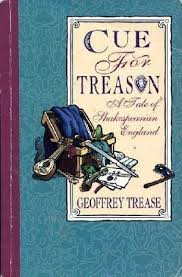 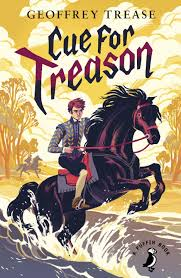 Name : ________________________________Cue for Treason Summative assignment
PART A: Individual AssignmentsEach student must hand in all Part A assignments together in a duo tang/binder/folder.MAP OF ENGLAND—List all the counties, towns, villages that are mentioned in the novel. Create a legend to indicate areas that Peter and Kit visit while with the acting troupe, areas where spies were and Kit and Peter’s homes. 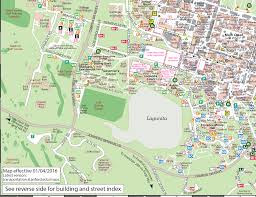 CREATE A SOUNDTRACK—Choose 5 modern songs that you believe could be used as a soundtrack to the novel (think: theme, story plot, characters, etc).  Explain why you chose each song (3-5 sentences per song). Make sure I have the title and artist of your songs.  You can make a list of youtube videos of these songs or you can burn a CD.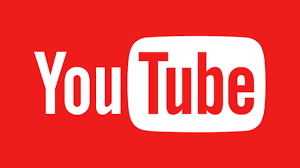 LETTER WRITING—Writing as Peter, reply to the letter from his mother. Letter should be at least three paragraphs long. (5-8 sentences per paragraph – use the friendly letter format)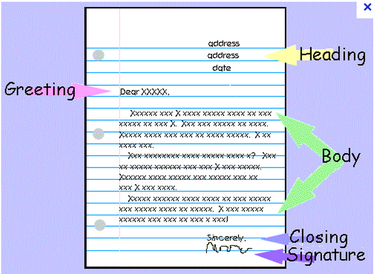 SHORT ESSAY WRITING—In a short essay of two or three paragraphs (7-10 sentences per paragraph), discuss the significance of the title of the novel. Use Chapter 16 to help support your ideas. Don’t forget your thesis statement.  I will spend 2 weeks explaining the writing process.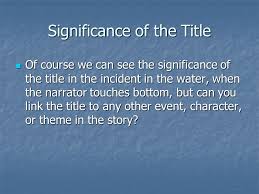 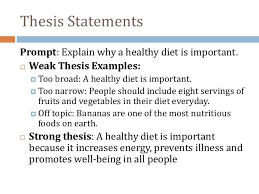 ******BONUS ACTIVITY: Crossword Puzzle-- Using the vocabulary list, create a crossword puzzle with 15-20 words from the list. Include an answer key with your completed assignment. 	You can use this website to create your crossword: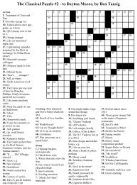 https://crosswordlabs.com/PART B: Group AssignmentEach group must complete the following sections according to the chapter that is assigned.  You will need to work as a team.  This means that everyone in the group must do equal amounts of work.  It is a good idea to assign within the group which parts each person will be responsible for.NOTE: You will not be penalized if one person in your group doesn’t do his share.  Only his or her note will be affected.
Group members:	_______________________________	Chapter: __________Design the front page of a newspaper about the events in your chapter. It should contain headlines, articles (who, what, where, when, why), drawing (as there were no cameras in the time of the novel) and perhaps advertisements (that reflect that time period).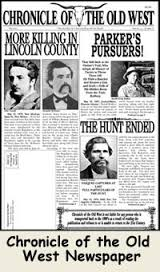 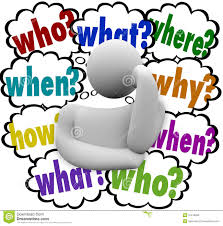 Create a typed quiz for your chapters. Include 10 multiple choice, 5 fill in the blanks, and three short answer questions. You must provide the answers to your quiz.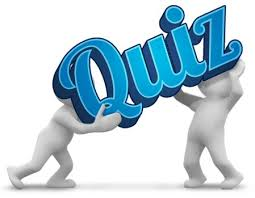 Group work for summative assignmentFront page of a newspaper for your chapter.Quiz for your chapter.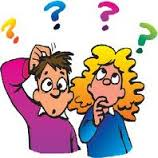 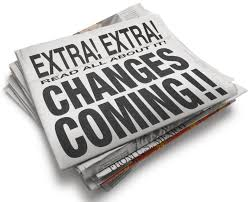 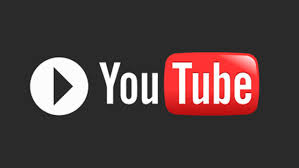 The friendly letter format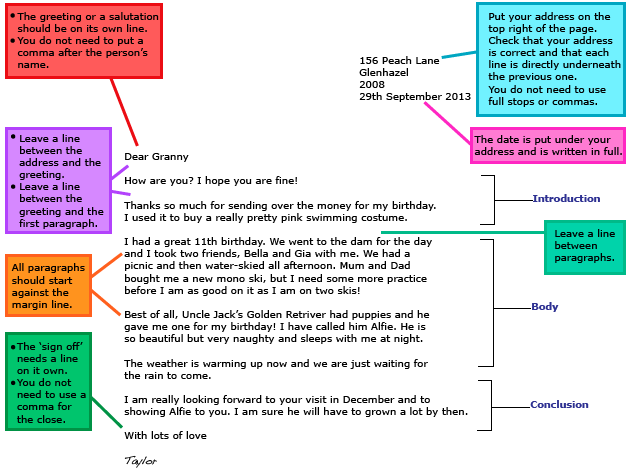 3 paragraphs long (5-8 sentences per paragraph)Use the format aboveAssignmentsTentative datesIndividual : Map of EnglandApril 29, 2016Individual : Create a soundtrackMay 3, 2016Individual : Letter writingApril 20, 2016Individual : Short essayMay 25, 2016Individual : Bonus activity - crosswordApril 14, 2016Group : NewspaperMay 9, 2016Group : QuizMay 9, 2016CharactersAreas (counties, towns, villages)Peter’s home(s)Kit’s home(s)Peter and Kit with the acting troupeSpies wereGroupsAssigned chapterDestiny & KayleeChristine & KendalChapter 10Sir Philip is the manNicolas & NoahChapter 12Treason on the Thames-sideChapter 15The Lonely TowerHannah & AmeliaChapter 16The Heart of the SecretAlexChapter 18Striding EdgeGillianBrookeChapter 22Virgin MineCharactersAreas (counties, towns, villages)Peter’s home(s)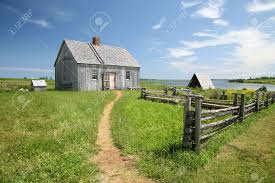 Kit’s home(s)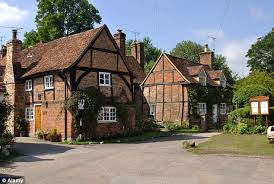 Peter and Kit with the acting troupe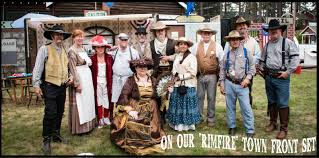 Spies were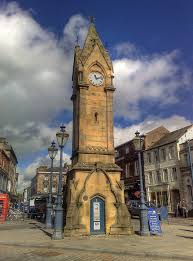 5 songsyoutube linkSong titleArtist or groupWhy did you choose this song? (3-5 sentences)